http://www.mexicolore.co.uk/maya/teachers/what-did-the-ancient-maya-wearhttps://www.nationalgeographic.com/travel/top-10/maya-foods/https://www.sfgate.com/mexico/mexicomix/article/10-Maya-foods-that-changed-the-world-s-eating-2477935.php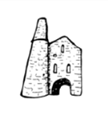 Curriculum Map 2018-2019Class-Sapphire                      Year-4/5Spring TermTopic:Question:Launch:REAL Outcome:Majestically Maya Topic:Question:Launch:REAL Outcome:Who were the Maya? Topic:Question:Launch:REAL Outcome:Maya Buffet – make and evaluate corn tortilla wraps and guacamole Topic:Question:Launch:REAL Outcome:Publication (book-making)/Performance/ Museum/ Meal/Model… (Audience?) Design, make and sell Maya inspired jewellery to sell (local market?) to raise money for next term’s trip (could also sell Maya inspired food).Trips/Visits/OutdoorsTrenance Chocolate Factory? Beach trip – collect shells and wood to create musical instruments. Interactive Displays/RoleplayMaya TempleWhole School Special Days and FestivalsEasterRE:Maya Kings/Queens/Gods – creation story – how does this compare to other creation stories? PSHE/TIS: Golden Rules reminderNew beginnings – New Year’s Resolutions Valuing Difference – comparison of cultures and the enrichment that bringsWeekly Circle TimeP – role play area/Maya face paint/Maya headdress A – acceptance of other cultures/understanding of legacy/understanding of how Mayan culture influences our everyday lifeC – Who/What/Where/Why/When? Use of images - WINE – What was life like for a child living in the Maya community? PSHE/TIS: BRITISH VALUES: School Council democratic electionsTolerance of those who have different beliefs and valuesEnglish:Focus books (linked to topic)A range of FICTION linked to topics which develop children’s understanding of characters, plot and setting. Non-fiction: Instructions, factual reports, explanations, discussions persuasive adverts and posters.ERIC Term 3 + 4 – Running on EmptyMaths:Number and place value, calculating, fractions, decimals and percentages, statistics, geometry, measureArea and Perimeter – 2 weeks – link to architecture of Maya temples - https://whiterosemaths.com/wp-content/uploads/2018/sols/primary/Year-5-2018-19-Autumn-Term_v3_Block5.pdfFractions – 6 weeks - https://www.tes.com/teaching-resource/white-rose-maths-spring-block-2-years-1-6-11796684Decimals and Percentages – 2 weeks - https://www.tes.com/teaching-resource/white-rose-maths-spring-block-3-years-1-6-11818099 (money - selling Maya produce) Science:Working Scientifically: Asking questions, setting up practical enquiries, making systematic and careful observations, taking measurements, recording findings, reporting on findings, using results to draw conclusions, using scientific evidence to answer questionsHistory:the achievements of the earliest civilizations – an overview of where and when the first civilizations appeared a non-European society that provides contrasts with British historyaddress change, cause, similarity and difference, and significance. understand how our knowledge of the past is constructed from a range of sources.Geography:Use maps to locate continents and countriesHuman geography, including: types of settlement and land use, economic activity including trade links, and the distribution of natural resources including energy, food, minerals and water – Maya farming, hunting and gathering – compare methods used then to methods used now. Trade and trade routes. understand geographical similarities and differences through the study of human and physical geography of a region of the United Kingdom, a region in a European country, and a region in North or South America –location of the Maya CivilisationArt and Design:The work of the MayaMexican metal mirror frame embossing Mayan clay plates with carvings  Masks Self-portraits using natural materials to represent personalitiesDesign Technology:Including Cooking and NutritionThe work of the MayaDesign Maya headdress – feathered paper in a bright eye-catching fashionWeaving – dying fabrics with natural colourings – bags/ponchos Jewellery made of natural, painted materials Design Technology:Including Cooking and NutritionTraditional Maya cuisine – tortilla and guacamole - https://www.bbc.com/food/recipes/corn_tortilla_59257 Chocolate. Music/Drama:Appreciate and understand a wide range of high-quality live and recorded music drawn from different musicians and from great composers and musicians.Construct instruments made from natural materials – wind chimes/drums/rattles. Use improvisation. Explore how the Maya used natural materials for entertainment. Develop an understanding of the history of music. Computing: Use search technologies effectively - focus on using precise and relevant search terms when researching via a search engine along with considering the validity of the information found. Link to sources of evidence used in History. Languages- French:Look at how the Maya communicated with each other and the outside world. Show understanding by joining in and respondingExplore the pattern and sounds through songs and rhymesSpeak in sentence – use familiar vocabulary, phrases and basic language structures PE:Real P.E. - 2 hours a week. Daily MileDesign a Maya Ball Game